FORMULARZ ZGŁOSZENIOWYDeklaruję udział w:„Konferencji gospodarczej dla dolnośląskich i saksońskich klastrów oraz sieci branży IT”, która odbędzie się 28 maja 2015 w Biurze Łącznikowym Wolnego Państwa Saksoniawe Wrocławiu, (Rynek 7, Pasaż pod Błękitnym Słońcem)Imię i nazwisko:Funkcja:Firma/klaster/instytucja:Adres:tel. / faks:e-mail:data:                                                        podpis:Zgłoszenie udziału w konferencji następuje poprzez wysłanie do dnia  25 maja 2015 roku wypełnionego formularza zgłoszeniowego na adres justyna.mlynarz@umwd.pl Udział w konferencji jest bezpłatnyIlość miejsc jest ograniczona. Decyduje kolejność zgłoszeń. Osoba do kontaktu:Justyna Młynarz, Wydział Gospodarki, Urząd Marszałkowski Województwa Dolnośląskiego, tel.: +48 71 776 96 96, fax: +48 71 776 90 87, e-mail: justyna.mlynarz@umwd.pl, 
Internet: www.umwd.dolnyslask.pl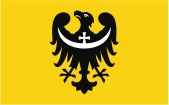 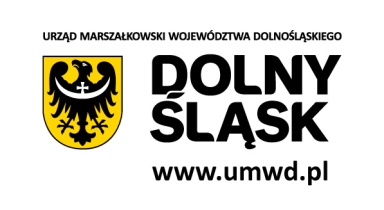 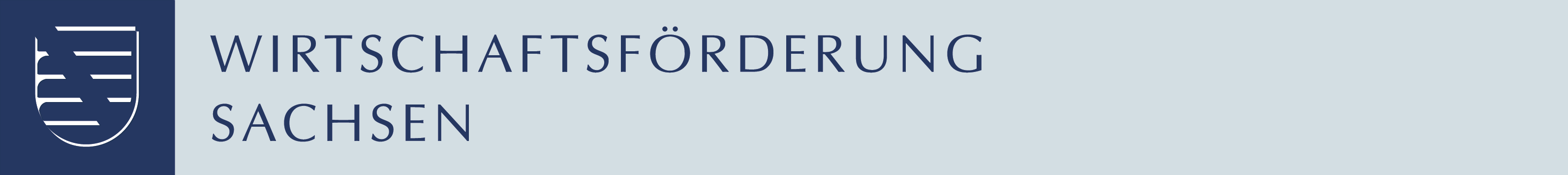 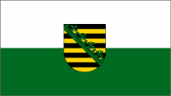 